ČETRTEK, 24. 12. 2020SLOVENŠČINAKOLO  SREČE – SMEŠNE  POVEDIV ZVEZEK  LEPOPIS NAPIŠI NASLOV SMEŠNE POVEDI. POVEDI  BOŠ  SESTAVLJAL/A  S POMOČJO KOLESA SREČE.  VEČ IZVEŠ V PREDSTAVITVI….PRISLUHNI NAVODILOM.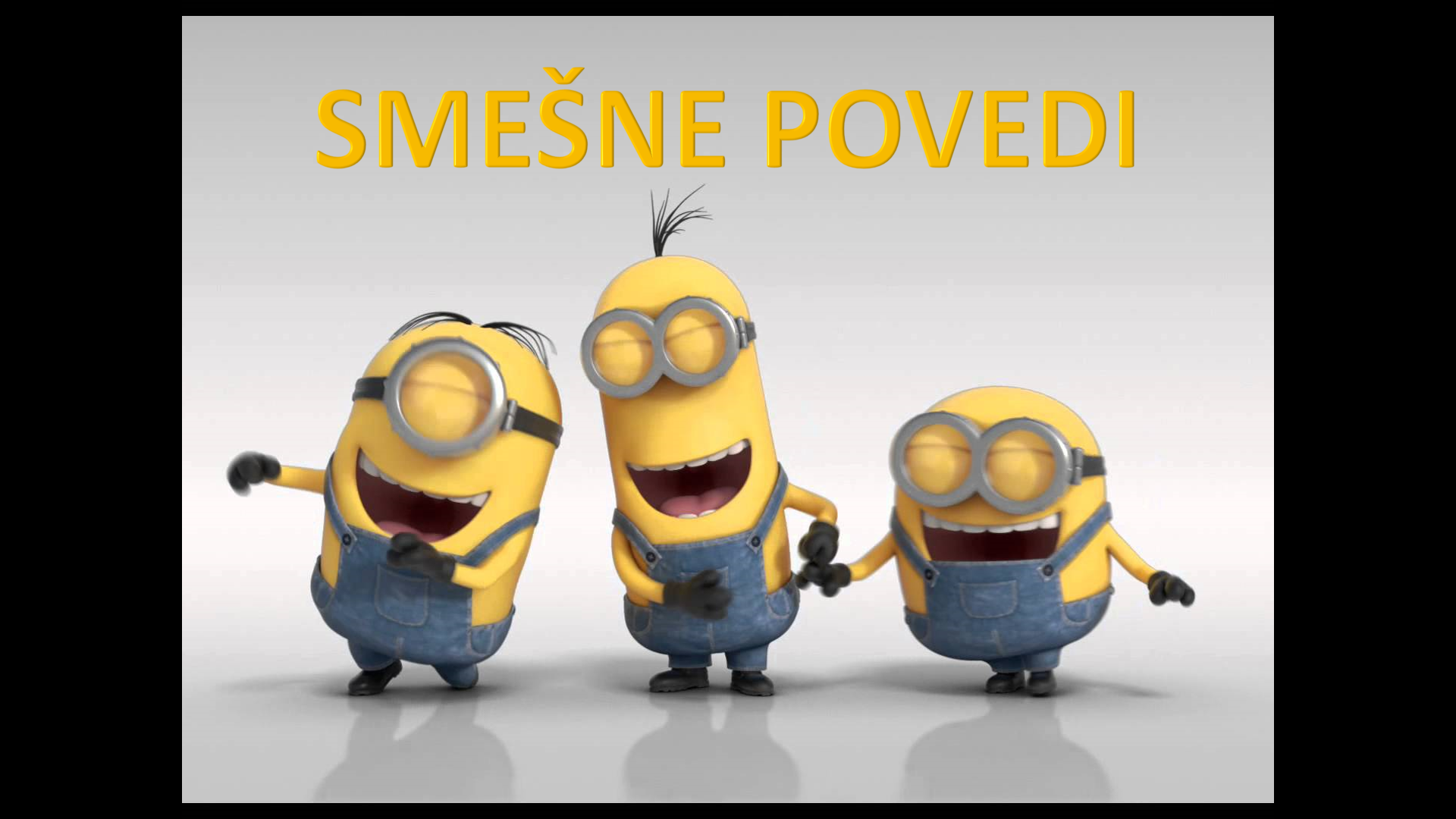 UČENCI, KI  OBISKUJETE  DOPOLNILNI  POUK  LAHKO  NAPIŠETE   LE  5  POVEDI.GLASBENA  UMETNOSTPRAZNIČNE PESMIPOGLEJ SI PREDSTAVITEV: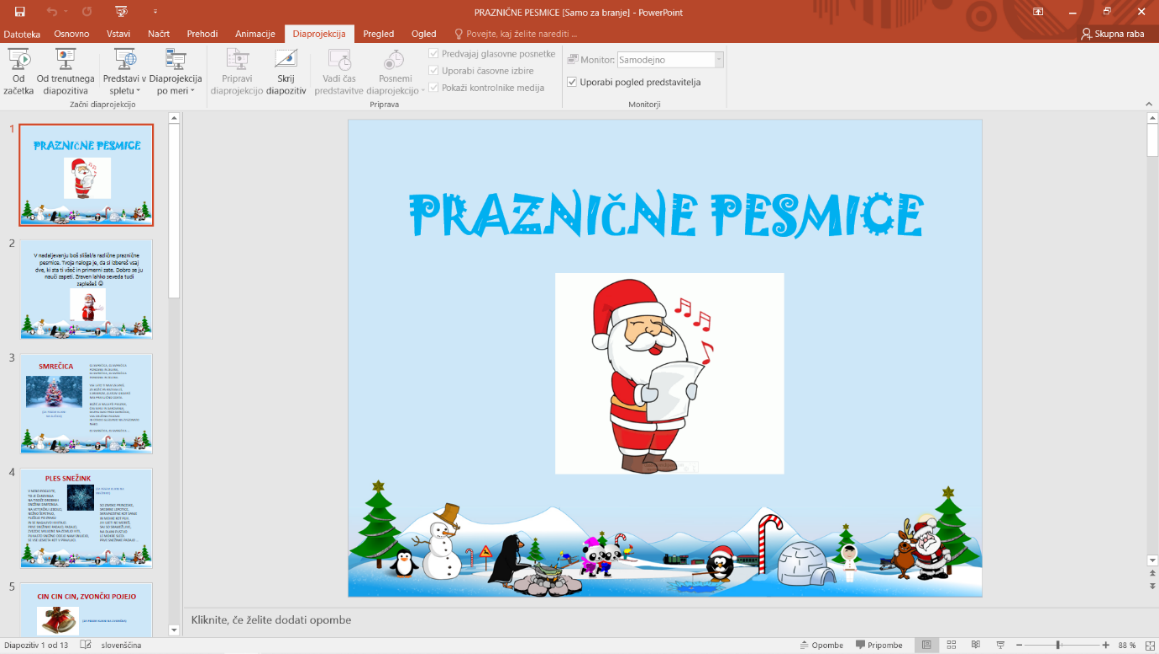 SPOZNAVANJE  OKOLJANOVOLETNO  DARILO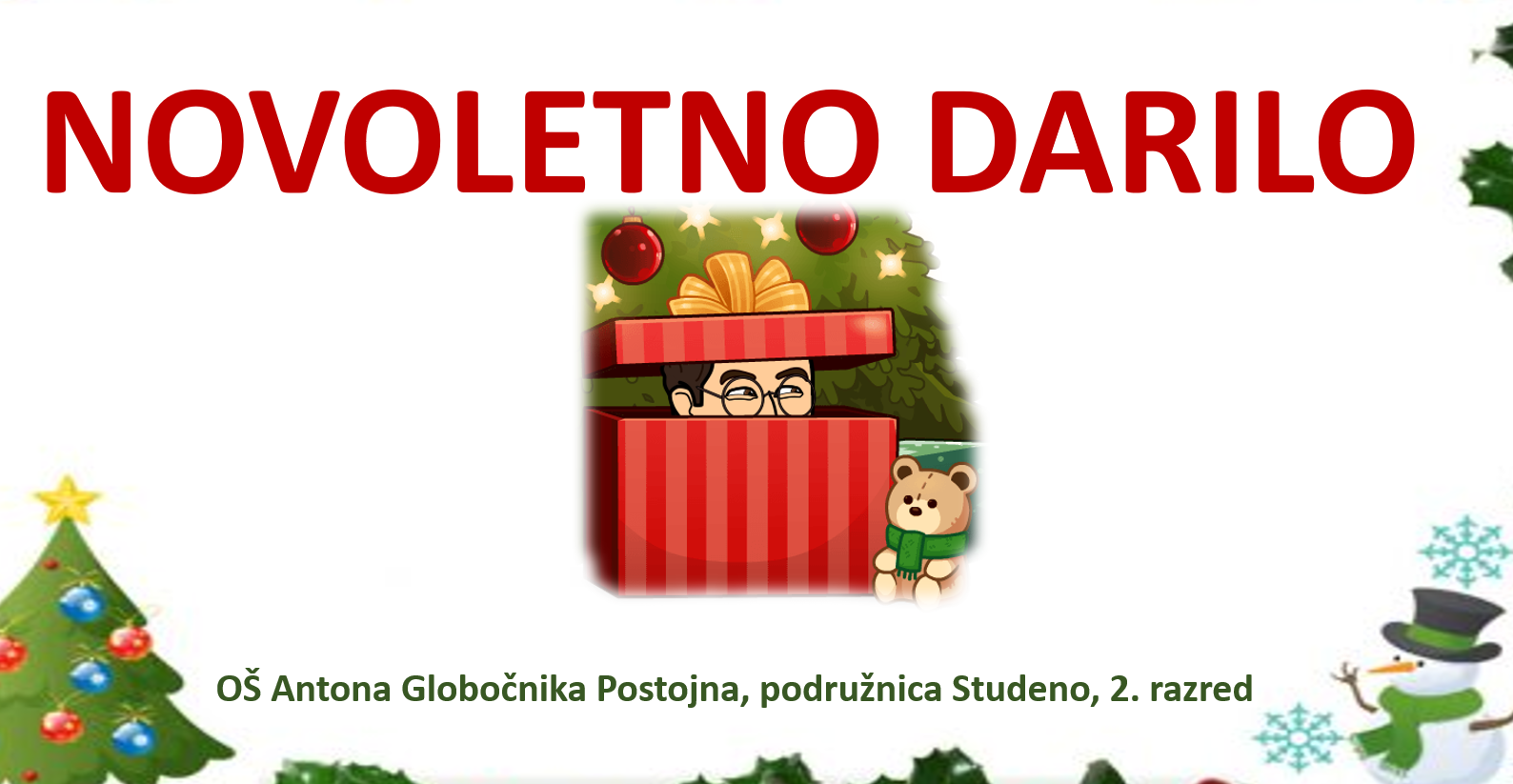 POGLEJ SI PPT V PRILOGI:ŠPORTPRAZNIČNO MIGANJEImate samo eno navodilo: zapleši in se zabavaj!ALL I WANT FOR CHRISTMAS IS YOUhttps://www.youtube.com/watch?v=RZvdtnsOLWY&ab_channel=Tane%C4%8Dn%C3%A1%C5%A1kolaLaPortella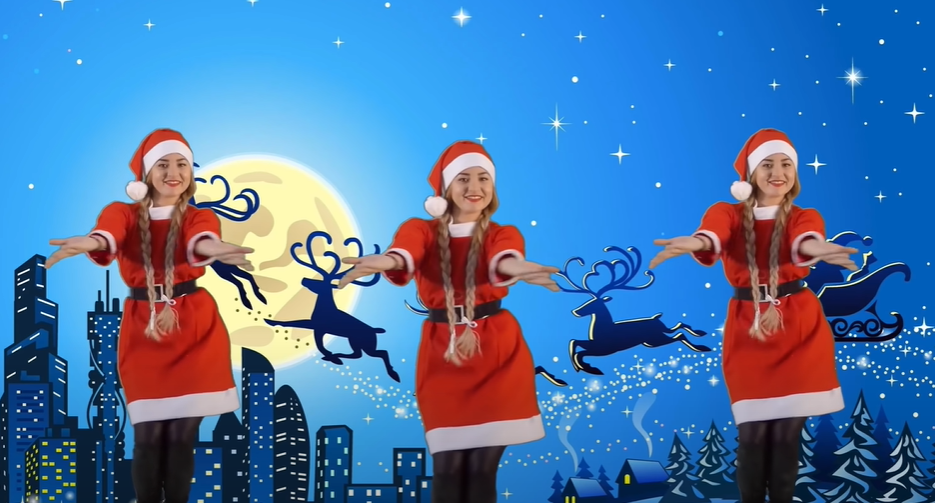 JINGLE BELLShttps://www.youtube.com/watch?v=jBsBgkyYB68&ab_channel=JustDance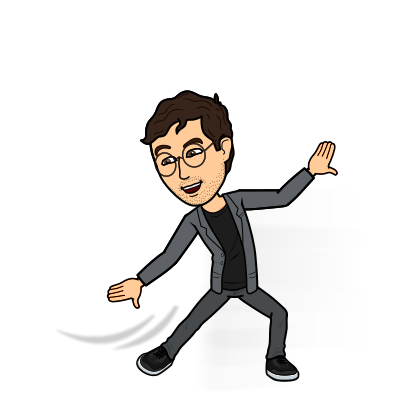 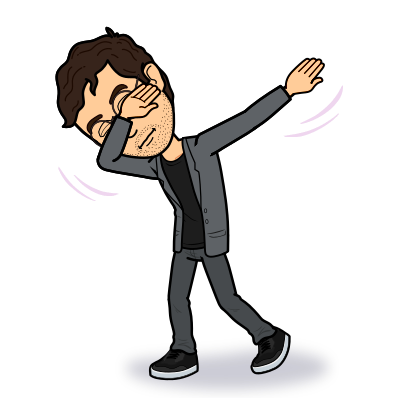 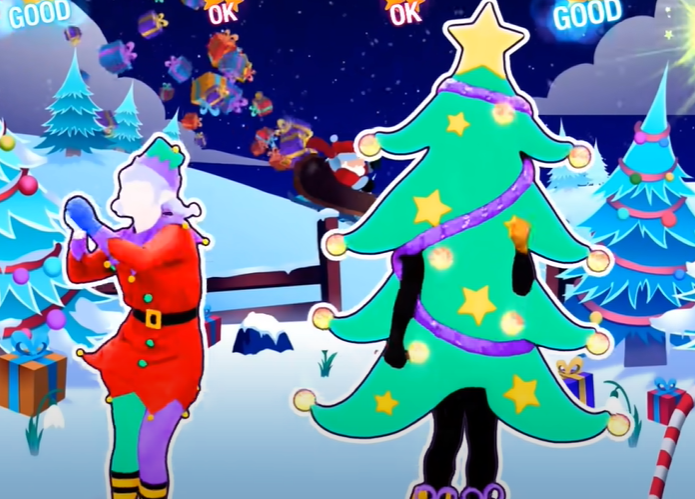 CRAZY SANTAhttps://www.youtube.com/watch?v=bp-E24Hm3Ac&ab_channel=Spycho%3AP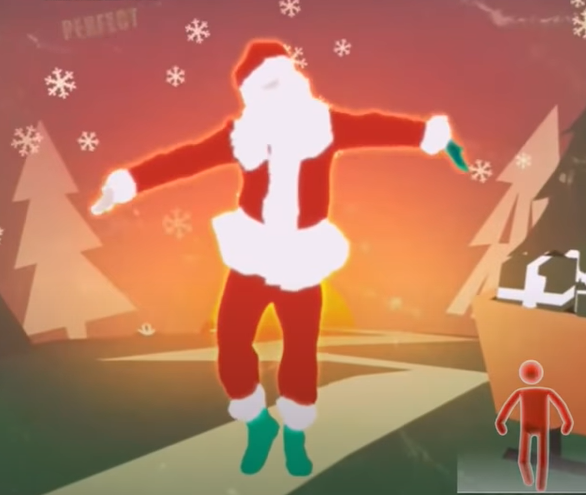 